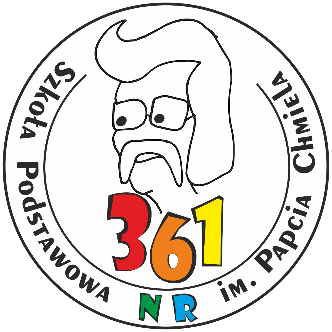 WYPRAWKA PIERWSZOKLASISTYZeszvtv:2 zeszyty - 16 kartkowe w 3 linię,2 zeszyty - 16 kartkowe w kratkę,zeszyt do nut (pięciolinia),zeszyt do religii,zeszyt A4 w kratkę (do języka angielskiego). WwosJonv piórnik:4 cienkopisy (czerwony, zielony, niebieski, czamy),2 dhigopisy niebieskie ścieralne,2 gumki do ścierania (dobrze ścierające),2 ołówki (proszę sprawdzić czy łatwo się temperują i nie łamią),temperówka,2 kleje w sztyfcie,kredki ołówkowe,nożyczki,linijka 20 cm.Pozostałe przvborv:pastele tłuste,flamastry,blok rysunkowy i techniczny biały A4, (każdy x2)blok rysunkowy i technicmy kolorowy A4, (każdy x2)blok techniczny biały i kolorowy A3 (każdy x2)plastelina,farby plakatowe,farby akwarelowe,3 pędzelki różnej grubości,kubeczek do wody/farb,podkladka na ławkę podczas malowania farbami,bibuła karbowana zestaw różnych kolorów,teczka papierowa z gumką x3,ryza (500szt.) papieru białego ksero,3 kostki do gry.Stróİ na zaiwia wvchowania firvczneeo w worku podpisanym imieniem i nazwiskiem:spodenki oraz leginsy lub dresykoszulka jednobarwna z krótkim rękawem,obuwie sportowe na jasnej, antypoślizgowej podeszwie.UWAGA!!!Zeszyty i wszystkie szkolne przybory proszę podpisać imieniem i nazwiskiem.